Evaluate your skills in French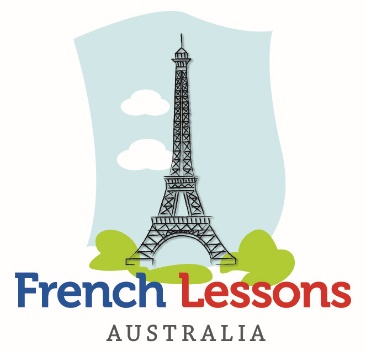 Level : BeginnerHow do you greet someone?Bonsoir, comment ça va?Bonjour, comment tu es?Bonjour, comment ça va?How do you introduce yourself?Je m’appelle …J’habite …J’ai …How else can you tell your name?Mon name est…Mon nom est…Ma nom est…What is the correct conjugation of the verb ‘être’ in the present tense?Ai, as, a, avons, avez, ontSuis, es, est, sommes, êtes, sontEs, es, est, êmes, êtes, ontHow do you say ‘bye’?Adieu.Bonjour.Au revoir.What does ‘vous’ mean?‘you’ plural only.‘you’ singular or plural.‘we’.What’s the difference between ‘tu’ and ‘vous’?‘Tu’ is always informal.‘Tu’ is singular and ‘vous’ is always plural.No difference.How would you translate ‘I am an architect’?Il est architect.Je suis architecte.Je suis un architect.Je prends ……. l’eau.DuUneDeJ’ai …….. enfants.DesLesUnJ’ ……… la mer.AimesAimeAimonsHow do you say ‘please’?Merci.S’il vous plait.Oui.Translate ‘How old are you?’.Que âge as-tu ?Combien tu as ?Quel âge tu es ?Translate ‘I am 30’.Je suis 30.J’ai 30 ans.Je suis 30 ans.What does mean : ‘Je suis étudiant’?I am a student.I have a student.I am studying.How do you ask for the bill?Quelle est la bill?La check, merci!L’addition, s’il vous plait!How do you say that your mum is French?Ma maman est française.Mon maman est français.Mon mère est française.Where do you come from?Je suis d’Australien.Je viens d’Australie.Je viens Australien.What is the conjugation of ‘to eat’ in the present tense, 1st person plural?Nous mangons.Nous mangeon.Nous mangeons.What does mean: ‘J’aime voyager’?I like travelling.I hate travelling.I like cooking.